GUÍA DE USO Y GARANTÍA DE AIRES ACONDICIONADOS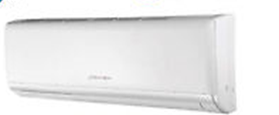 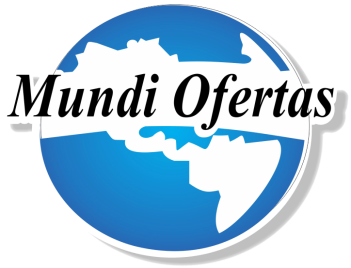 La guía de uso es un valor agregado con la compra de su artículo, siguiendo las indicaciones que le recomendaremos se lograra un mejor funcionamiento y tiempo de vida útil a su Aire AcondicionadoRecomendamos:Utilizarlo para su área específica de enfriamiento de acuerdo a la capacidad del aire (BTU), no sobrepasar sus dimensiones. Conectar en tomacorriente directo y con un voltaje de 110 voltios Mínimo. En caso de ser igual o  mayor de 12,000 BTU debe de estar conectado a 220 voltios.Hacer uso de un protector de voltaje para evitar daños al equipo.Realizar mantenimiento cada 4 meses.Tiempo de Garantía Nuestra garantía es un respaldo de servicio técnico al Articulo  obtenido en nuestra empresa, En caso de ser Un Aire acondicionado Nuevo procederá a garantía con la MARCA y según su tiempo establecido; en caso que sea un artículo usado su garantía será de 6 meses. A continuación damos a conocer nuestra política de garantía.Nuestra garantía cubre:Enfriamiento y congelamiento del Aire acondicionadoFalla de fábrica (MOTOR, CONDENSADOR, COMPRESOR, ETC).Visitas técnicas gratis a su hogar dentro de San Pedro Sula y algunas ciudades alrededor durante el periodo de garantía.Las reparaciones realizadas son sin ningún costo dentro de su periodo de garantía.La garantía dura desde la fecha de compra hasta cumplir los 6 meses.No cubrimos garantía en:Abolladuras, golpes, quebraduras de accesorios.No nos hacemos responsables por mal voltaje eléctrico en la casa del cliente, el mínimo permitido será de acuerdo a su capacidad ya sea a 110 voltios o 220 voltios.  El mal uso de voltaje producirá daños severos al Motor el equipo. Daños producidos por Mala Instalación del tomacorriente (En caso de ser 220 voltios este mismo debe tener cable cometida #8 y que posea dos líneas vivas y una neutra.)En el mal funcionamiento o uso que se le dé al Aire acondicionado de acuerdo a su manual de uso.Visitas técnicas fuera de la ciudad de San Pedro Sula, del departamento de Cortes y sectores de Alto Peligro.ObservacionesNO SE HACEN CAMBIOS NI DEVOLUCION DE EFECTIVO (En caso que el artículo presente una falla que no puede ser solucionada y validada por un informe de nuestro taller técnico, se realizara un cambio de articulo por otro del mismo valor, en caso que el articulo sea de mayor precio que el primero el cliente deberá pagar la diferencia del mismo).Nuestra garantía se pierde automáticamente si otro técnico ajeno a nuestra empresa hace alguna reparación o modificación al artículo.Fuera de la garantía deberá trasladar el artículo a nuestro plantel de servicios técnicos, y los costos generados serán cargados al cliente.Fecha                                                    #De FacturaFirma del cliente